План работ по содержанию и ремонту общего имущества многоквартирного дома 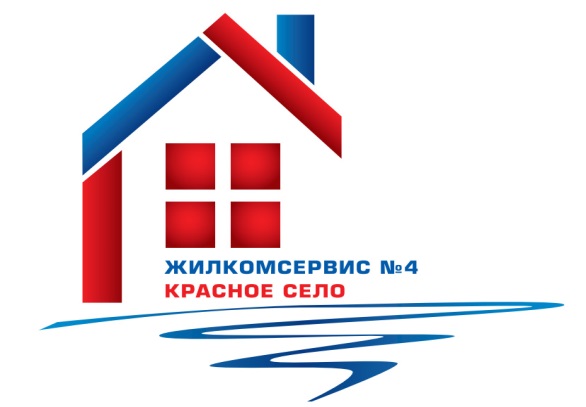 на 2016 годАдрес:                                                      Красногородская ул., д. 19 к.3Дата передачи в управление                                                                     01 мая 2008гОбщая площадь жилых помещений в доме, кв.м.                                            1963,0Год постройки                                                                                                             1973Этажей                                                                                                                                9Парадных                                                                                                                           1             Количество квартир                                                                                                      45                Меры по снижению расходов на работы (услуги), выполняемые (оказываемые) управляющей организацией:    Одной из основных задач, которые ставит перед собой Управляющая компания ООО «ЖКС №4 Красное село», является снижение расходов на выполняемые/оказываемые работы/услуги. Это достигается за счет следующих мероприятий: -   Наличие хорошо оснащенной производственной базы;-   Хорошо организованная мобильная круглосуточная аварийная служба;- Наличие квалифицированного аттестованного штата технических руководителей высшего и среднего звена;- Знание технических особенностей наших инженерных систем и особенностей эксплуатации каждого конкретного дома;- Удобное для жителей территориальное расположение четырех эксплуатационных участков;-  Основная доля работ выполняется хозяйственным способом;-  Работа с задолженностью населения.№ п/пНаименование работ (услуг)Периодичность работ (услуг)План работ по содержанию общего имущества МКД, руб.№ п/пНаименование работ (услуг)Периодичность работ (услуг)Стоимость работ в годСодержание и ремонт жилого помещения, в т.ч.:1Управление многоквартирным домомежемесячно26 4062Содержание общего имущества в многоквартирном домеежемесячно214 6073Текущий ремонт общего имущества в многоквартирном домеежемесячно113 6814Уборка и санитарно-гигиеническая очистка земельного участкаежемесячно31 55356Содержание и текущий  ремонт внутридомовых инженерных систем газоснабжения (при наличии в составе общего имущества в многоквартирном доме)ежемесячно12 5327Эксплуатация коллективных (общедомовых) приборов учета используемых энергетических ресурсовежемесячно13 2038ИТОГО411 982